ΙΔΙΩΤΙΚΟ ΣΥΜΦΩΝΗΤΙΚΟ ΠΡΑΚΤΙΚΗΣ ΑΣΚΗΣΗΣ ΦΟΙΤΗΤΗ/ΡΙΑΣ(για τους φοιτητές Τμημάτων του Ε.Κ.Π.Α.)Στην Aθήνα σήμερα .............................., α) Το Εθνικό και Καποδιστριακό Πανεπιστήμιο Αθηνών/ Ειδικός Λογαριασμός Κονδυλίων Έρευνας, που εδρεύει στην Αθήνα, οδό Χρ. Λαδά 6, με Α.Φ.Μ 090145420, όπως νομίμως εκπροσωπείται,β) Ο Επιστημονικός Υπεύθυνος Ευστάθιος Ευσταθόπουλος του έργου/προγράμματος του Ειδικού Λογαριασμού Κονδυλίων Έρευνας του Ε.Κ.Π.Α. με Κ.Ε. 20558 και τίτλο «Υποέργο 1 «Χρηματοδοτήσεις για την Πρακτική Άσκηση των Τμημάτων του Εθνικού και Καποδιστριακού Πανεπιστημίου Αθηνών» της Πράξης «Πρακτική Άσκηση ΕΚΠΑ ακ. ετών 2022-2023 & 2023-2024» με κωδ. ΟΠΣ 6004512» του Προγράμματος «Ανθρώπινο Δυναμικό και Κοινωνική Συνοχή 2021-2027», ο/η οποίος/α, σύμφωνα με τη διάταξη του άρθρου 234 παρ. 3 του ν. 4957/2022 (ΦΕΚ τ. Α΄ 141/21.07.2022), είναι υπεύθυνος/η για την ορθή υλοποίηση και πιστοποίηση του φυσικού αντικειμένου του έργου, την σκοπιμότητα των δαπανών και την παρακολούθηση του οικονομικού αντικειμένου του έργου, γ) Ο Φορέας με την επωνυμία «……………………………………………..», ο οποίος λειτουργεί υπό τη νομική μορφή ………………………….. με Α.Φ.Μ…………….., έδρα ……………………………………… και στοιχεία επικοινωνίας τηλ………………………………………………..e-mail…………………………………………………………………..., ο οποίος στο εξής θα αποκαλείται Φορέας Υποδοχής, -εκπροσωπούμενος για την υπογραφή του παρόντος από τον κο/κα……………………………… δ) Η Υπεύθυνη για την Πρακτική Άσκηση, Δήμητρα Τζέλη μέλος ΔΕΠ του Τμήματος Χημείας, η οποία έχει ορισθεί με την από 3η (02/10/2023) απόφαση της Συνέλευσης του Τμήματος και είναι αρμόδια για την παρακολούθηση και υποστήριξη των επιμέρους δράσεων της Πρακτικής Άσκησης, σύμφωνα με την πρόσκληση ΕΚΠ14 (Α/Α Πρόσκλησης ΟΠΣ: 5933) της Ειδικής Υπηρεσίας Διαχείρισης Προγράμματος «Ανθρώπινο Δυναμικό & Κοινωνική Συνοχή» ε)  Ο/η Φοιτητής/τρια  με τα κάτωθι στοιχεία : ONOMA  	: ……………………………………………………………………….EΠΩNYMO	: ……………………………………………………………………….ONOMA ΠΑΤΕΡΑ	: ……………………………………………………………………….ΕΠΩΝΥΜΟ ΠΑΤΕΡΑ	: ……………………………………………………………………….ONOMA ΜΗΤΕΡΑΣ	: ……………………………………………………………………….ΕΠΩΝΥΜΟ ΜΗΤΕΡΑΣ	: ……………………………………………………………………….ΦΥΛΟ                                       	: ………………………………………………………………………..ΟΙΚΟΓΕΝΕΙΑΚΗ ΚΑΤΑΣΤΑΣΗ 	: ……………………………………………………………………….ONOMA ΣYZYΓOY	: ……………………………………………………………………….ΑΡΙΘΜΟΣ ΠΑΙΔΙΩΝ	: ……………………………………………………………………….ΚΑΤΗΓΟΡΙΑ ΕΚΠΑΙΔΕΥΣΗΣ 	: ……………………………………………………………………….ΧΩΡΑ ΚΑΤΟΙΚΙΑΣ	: ……………………………………………………………………….ΤΟΠΟΣ/ΗΜΕΡΟΜΗΝΙΑ ΓΕΝΝΗΣΗΣ : ………………………………………………………………..A.Φ.M. /Δ.Ο.Υ.	: ……………………………………………………………………….ΔΙΕΥΘΥNΣH KATOIKIAΣ	: ……………………………………………………………………….A.Δ.T. / ΕΚΔΟΥΣΑ ΑΡΧΗ           	: ………………………………………………………………………ΗΜΕΡΟΜΗΝΙΑ ΕΚΔΟΣΗΣ       	: ………………………………………………………………………ΤΗΛΕΦΩΝΟ                                	 : ……………………………………………………………………….e-mail		: ……………………………………………………………………….ΙΘΑΓΕΝΕΙΑ	: ……………………………………………………………………….ΤΜΗΜΑ ΦΟΙΤΗΣΗΣ 	: ……………………………………………………………………….Α.Μ.Κ.Α.                        	:  ……………………………………………………………………….ΑΡΙΘΜΟΣ ΜΗΤΡΩΟΥ ΑΣΦΑΛΙΣΜΕΝΟΥ : ……………………………………………………………Αριθμός Μητρώου φοιτητή	: ………………………………………………………………………..ΚΩΔ. GROUP ΑΤΛΑΣ                 	  : ………………………………………………………………………ΚΩΔ. ΘΕΣΗΣ ΑΤΛΑΣ	: ……………………………………………………………………….ΗΜΕΡΕΣ ΠΡΑΚΤΙΚΗΣ ΑΣΚΗΣΗΣ               : …………………………………………………………………..ΩΡΑ ΕΝΑΡΞΗΣ ΠΡΑΚΤΙΚΗΣ ΑΣΚΗΣΗΣ      : ……………………………………………………………ΩΡΑ ΛΗΞΗΣ ΠΡΑΚΤΙΚΗΣ ΑΣΚΗΣΗΣ           : ………………………………………………………………..ΜΗΝΙΑΙΑ ΑΠΟΖΗΜΙΩΣΗ         	  : 260 Ευρώσυμφώνησαν και συναποδέχτηκαν τα εξής:O/Η δικαιούχος με την ιδιότητά του ως φοιτητή/τριας του Τμήματος Χημείας επιλέχθηκε δυνάμει της από 05/02/2024 10ης Συνέλευσης του Τμήματος Χημείας της Σχολής Θετικών Επιστημών του Εθνικού και Καποδιστριακού Πανεπιστημίου Αθηνών, η οποία εγκρίθηκε με την από 179η (27/03/2024) (Απόφαση του καθ’ ύλην αρμοδίου οργάνου του Ε.Λ.Κ.Ε. (ΑΔΑ: ΨΖΞΟ46ΨΖ2Ν-ΗΩ1), προκειμένου να διεξάγει πρακτική άσκηση μέσω του έργου/προγράμματος με Κ.Ε. 20558 και τίτλο «Υποέργο 1 «Χρηματοδοτήσεις για την Πρακτική Άσκηση των Τμημάτων του Εθνικού και Καποδιστριακού Πανεπιστημίου Αθηνών» της Πράξης «Πρακτική Άσκηση ΕΚΠΑ ακ. ετών 2022-2023 & 2023-2024» με Κωδικό ΟΠΣ 6004512 του Προγράμματος «Ανθρώπινο Δυναμικό και Κοινωνική Συνοχή 2021-2027» η οποία συγχρηματοδοτείται από την Ευρωπαϊκή Ένωση (ΕΚΤ+) και από εθνικούς πόρους, στον ως άνω Φορέα. Η Πρακτική Άσκηση του/ης ως άνω φοιτητή/τριας αρχίζει την …/…/…… και λήγει την …./…./……… Ως τόπος εκτέλεσης της πρακτικής άσκησης ορίζεται ……………………………………………………………..Ο Φορέας Υποδοχής οφείλει να παρακολουθεί και να καθοδηγεί τον/την φοιτητή/τρια για την επιτυχή εκτέλεση του έργου που ανατίθεται στο πλαίσιο της πρακτικής του/της άσκησης, ενώ ο/η Επιστημονικός/ή Υπεύθυνος/η επιβλέπει το επιστημονικό μέρος της Πρακτικής Άσκησης και μεριμνά για την επιτυχή ολοκλήρωσή της.H Πρακτική Άσκηση πραγματοποιείται με βάση την εκάστοτε ισχύουσα νομοθεσία σε συνέχεια των σχετικών με το θέμα εγκυκλίων που εκδίδονται κάθε φορά και αφορούν στα έκτακτα μέτρα προστασίας της δημόσιας υγείας από τον κίνδυνο περαιτέρω διασποράς του κορωνοϊού Covid-19 στο σύνολο της Επικράτειας.Ο Φορέας Υποδοχής αποδέχεται να απασχολήσει τον/την φοιτητή/τρια τηρώντας όλα τα μέτρα υγιεινής και προστασίας κατά  του κορωνοϊού Covid-19, όπως αυτά ισχύουν κάθε φορά.Ο/Η φοιτητής/τρια υποχρεούται να ακολουθεί το ωράριο λειτουργίας του Φορέα Υποδοχής, τους κανονισμούς ασφαλείας και εργασίας, καθώς και κάθε άλλη ρύθμιση ή κανονισμό που ισχύει στον Φορέα Υποδοχής, εφόσον υφίσταται τέτοιος. Επίσης ο/η φοιτητής/τρια υποχρεούται να είναι επιμελής κατά την εκτέλεση της εργασίας που του/της ανατίθεται, να είναι πειθαρχημένος/η και να κατανοεί τη σχέση ανάμεσα στις διάφορες βαθμίδες εργαζομένων στο εργασιακό περιβάλλον. Στο πλαίσιο της Πρακτικής Άσκησης που θα υλοποιηθεί σημειώνεται ότι δεν δημιουργείται ουδεμία σχέση εργασίας μεταξύ του/ης φοιτητή/ριας με τον Φορέα Υποδοχής, γι’ αυτό ο Φορέας δεν αναλαμβάνει έναντι αυτού/ής καμία οικονομική υποχρέωση και καμία ασφαλιστική κάλυψη. Την αποκλειστική ευθύνη για την οικονομική αποζημίωση του/της φοιτητή/τριας για την πρακτική άσκηση, καθώς και την απόδοση τυχόν κρατήσεων ή εισφορών, φέρει ο ΕΛΚΕ. Η ασφαλιστική κάλυψη του/ης φοιτητή/ριας για κίνδυνο εργατικού ατυχήματος, η οποία ανέρχεται στο 1% επί του τεκμαρτού ημερομισθίου της 12ης ασφαλιστικής κλάσης σύμφωνα με την ισχύουσα νομοθεσία, συμπεριλαμβάνεται στην αμοιβή του/ης φοιτητή/τριας όπως αυτή καθορίζεται στην παρ. 13 της παρούσας σύμβασης, και αποδίδεται από τον Ειδικό Λογαριασμό Κονδυλίων Έρευνας υπέρ ΕΦΚΑ. Η ισχύς των όρων του παρόντος συμφωνητικού άρχεται από την ημερομηνία ανάρτησης των βασικών όρων αυτού (στοιχεία δικαιούχου, χρονική διάρκεια, καθήκοντα του προς ανάθεση έργου και το ποσό της αμοιβής για την εκτέλεσή του) στο πρόγραμμα «ΔΙΑΥΓΕΙΑ» και την ανάρτηση του εντύπου Ε5 στο πληροφοριακό σύστημα ΕΡΓΑΝΗ. Τυχόν έναρξη της εκτέλεσης της πρακτικής άσκησης πριν την ανάρτηση στο πρόγραμμα ΔΙΑΥΓΕΙΑ ή στο πληροφοριακό σύστημα ΕΡΓΑΝΗ απαγορεύεται ρητώς. Ο Φορέας Υποδοχής αναλαμβάνει την υποχρέωση να αναγγείλει την έναρξη της πρακτικής άσκησης του/ης φοιτητή/ριας μέσω της υποβολής του εντύπου Ε3.5 στο πληροφοριακό σύστημα ΕΡΓΑΝΗ, καθώς επίσης και τη λήξη αυτής ή τυχόν μεταβολή των όρων αυτής κατά τη διάρκεια ισχύος της παρούσας σύμβασης, σύμφωνα με τα οριζόμενα στις διατάξεις της με αριθμ. 40331/Δ1.13521 Υπουργικής Απόφασης «Επανακαθορισμός όρων ηλεκτρονικής υποβολής εντύπων αρμοδιότητας Σώματος Επιθεώρησης Εργασίας (ΣΕΠΕ) και Οργανισμού Απασχολήσεως Εργατικού Δυναμικού (Ο.Α.Ε.Δ.)» (ΦΕΚ 3520/Β/19-09-2019). Ο Φορέας Υποδοχής αναλαμβάνει την υποχρέωση να παραδώσει το έντυπο της αναγγελίας έναρξης ή μεταβολής (εφόσον υπάρξει σχετική μεταβολή της σύμβασης) και το έντυπο της αναγγελίας της λήξης της πρακτικής άσκησης στον/η φοιτητή/τρια εντός πέντε (5) εργάσιμων ημερών από την ημερομηνία που δηλώθηκε η κάθε ενέργεια στο πληροφοριακό σύστημα ΕΡΓΑΝΗ. Ακολούθως, ο/η φοιτητής/τρια αναλαμβάνει την υποχρέωση να προσκομίσει τα εν λόγω έντυπα άμεσα από την παραλαβή τους στο Γραφείο Πρακτικής Άσκησης.Το συνολικό κόστος για την πρακτική άσκηση ορίζεται σε Επτακόσια Ογδόντα ευρώ (780 €), το οποίο περιλαμβάνει το ποσό αμοιβής του/της δικαιούχου (συμπεριλαμβανομένων πάσης φύσης νόμιμων κρατήσεων ή εισφορών). Το ποσό της αμοιβής θα καταβληθεί σε .............. δόσεις. Για την καταβολή της αμοιβής απαιτείται η προσκόμιση των ακόλουθων στοιχείων: α) Αιτήματος πληρωμής του/της Επιστημονικού/ής Υπευθύνου/ης για την καταβολή της αμοιβής του/της φοιτητή/τριας, β) Βεβαίωσης του/της Υπεύθυνου/ης Καθηγητή/τριας του Τμήματος για την ολοκλήρωση της πρακτικής άσκησης φοιτητή, γ) Βεβαίωσης εκτέλεσης πρακτικής άσκησης από τον Υπεύθυνο του Φορέα Υποδοχής, δ) Έκθεσης επίδοσης ασκούμενου φοιτητή από τον Επιβλέποντα, ε) αναλυτικής έκθεσης πεπραγμένων και στ) των απογραφικών δελτίων εισόδου και εξόδου του/ης ασκούμενου/ης φοιτητή/τριας. Για την καταβολή της αμοιβής του/ης φοιτητή/ριας απαιτείται να έχουν υποβληθεί αρμοδίως και όλα τα αναφερόμενα στην αμέσως προηγούμενη παράγραφο του παρόντος έγγραφα και δικαιολογητικά. Σε διαφορετική περίπτωση, δεν θα καταβάλλεται η αμοιβή του/της φοιτητή/τριας.Το κόστος εκτέλεσης της πρακτικής άσκησης του/της φοιτητή/τριας βαρύνει τον εγκεκριμένο προϋπολογισμό του έργου/ προγράμματος, είναι εντός των ορίων του συνόλου των πιστώσεων αυτού και έχει εκδοθεί Απόφαση Ανάληψης Υποχρέωσης, με α/α 475/2024 (ΑΔΑ Ρ4Ψ146ΨΖ2Ν – Μ9Ρ), με την οποία δεσμεύτηκε το σύνολο των πιστώσεων του εγκεκριμένου ετήσιου προϋπολογισμού του έργου / προγράμματος. Ο Ειδικός Λογαριασμός Κονδυλίων Έρευνας δύναται να καταγγείλει την παρούσα σύμβαση αποκλειστικά για σπουδαίο λόγο είτε μονομερώς είτε μετά από τεκμηριωμένο αίτημα του/της Επιστημονικού/ής Υπευθύνου/ης και μετά από σχετική απόφαση του αρμοδίου οργάνου του Ε.Λ.Κ.Ε. Η μονομερής λύση της σύμβασης πραγματοποιείται με κοινοποίηση της ως άνω απόφασης προς τον/την δικαιούχο και ανάρτηση αυτής στο πρόγραμμα ΔΙΑΥΓΕΙΑ.Τυχόν καταγγελία (μονομερής λύση) ή συναινετική λύση του παρόντος δύναται να πραγματοποιηθεί όσο η σύμβαση είναι ενεργή. Ο/Η φοιτητής/τρια οφείλει να διατηρεί εμπιστευτικές όλες τις πληροφορίες, στοιχεία ή τεχνογνωσία που τυχόν λαμβάνει γνώση κατά τη διάρκεια της πρακτικής άσκησης και να χρησιμοποιεί αυτές αποκλειστικά για την ορθή εκτέλεση του φυσικού αντικειμένου της πρακτικής άσκησης, άλλως ευθύνεται σε αποζημίωση έναντι του Ειδικού Λογαριασμού Κονδυλίων Έρευνας ή του Φορέα Υποδοχής Ο/Η φοιτητής/τρια με την υπογραφή της παρούσας παρέχει τη ρητή συγκατάθεσή του/της για την τήρηση, συλλογή και επεξεργασία δεδομένων προσωπικού χαρακτήρα, που περιλαμβάνονται στη παρούσα σύμβαση και στα τυχόν συνυποβαλλόμενα με αυτήν έγγραφα, από το Εθνικό και Καποδιστριακό Πανεπιστήμιο Αθηνών/ Ειδικό Λογαριασμό Κονδυλίων Έρευνας, προκειμένου να διενεργηθούν όλες οι απαραίτητες ενέργειες στο πλαίσιο της συμβατικής σχέσης που αναπτύσσεται με αυτήν, συμπεριλαμβανομένης της ανάρτησης των στοιχείων αυτής πρόγραμμα ΔΙΑΥΓΕΙΑ σύμφωνα με τις οικείες νομοθετικές διατάξεις.          Οι όροι του παρόντος συμφωνητικού δύναται να τροποποιηθούν μόνον εγγράφως και μετά από τη σύμφωνη γνώμη όλων των συμβαλλόμενων μερών.Ο/Η Επιστημονικός/ή Υπεύθυνος/η του έργου ή προγράμματος αναλαμβάνει την υποχρέωση για την ακριβή τήρηση των όρων του παρόντος και την ενημέρωση του Ειδικού Λογαριασμού Κονδυλίων Έρευνας για την τυχόν παράβαση οιουδήποτε όρου από τους ανωτέρω. Σε πίστωση των ανωτέρω και αφού συμφωνήθηκε ότι όλοι οι ανωτέρω όροι θεωρούνται ουσιώδεις, συντάχθηκε το παρόν συμφωνητικό σε πέντε (5) όμοια πρωτότυπα, τα οποία υπογράφονται ως ακολούθως, προκειμένου κάθε ένα συμβαλλόμενο μέρος να λάβει από ένα (1) πρωτότυπο.                 Δήμητρα Τζέλη               	                                                                                          ……………………………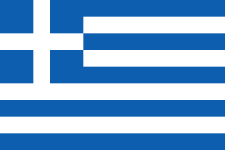 EΘNIKO KAI KAΠOΔIΣTPIAKO ΠANEΠIΣTHMIO AΘHNΩNEIΔIKOΣ ΛOΓAPIAΣMOΣ KONΔYΛIΩN EPEYNAΣΜονάδα Οικονομικής και Διοικητικής ΥποστήριξηςOI ΣYMBAΛΛOMENOIOI ΣYMBAΛΛOMENOIOI ΣYMBAΛΛOMENOIΟ ΝΟΜΙΜΟΣ ΕΚΠΡΟΣΩΠΟΣ ΤΟΥ Ε.Κ.Π.Α./Ε.Λ.Κ.Ε.O/Η ΔΙΚΑΙΟΥΧΟΣO EΠIΣTHMONIKOΣ YΠEYΘYNOΣ……………………………Ευστάθιος ΕυσταθόπουλοςΚαθηγητήςΑντιπρύτανης Διοικητικών Υποθέσεων και Φοιτητικής ΜέριμναςΗ ΥΠΕΥΘΥΝΗ ΓΙΑ ΤΗΝ  ΠΡΑΚΤΙΚΗ ΆΣΚΗΣΗ ΤΟΥ ΤΜΗΜΑΤΟΣΟ ΝΟΜΙΜΟΣ ΕΚΠΡΟΣΩΠΟΣΤΟΥ ΦΟΡΕΑ ΥΠΟΔΟΧΗΣ